I. Теоретический этап профессионального экзаменаНеобходимо отметить правильные ответы на тестовые вопросы или выбрать правильные утверждения.1. Кто оформляет паспорт на смонтированную систему диспетчерского контроля?а) Организация-заказчик монтажа оборудования системы диспетчерского контроля;б) Специализированная лифтовая организация, выполнившая монтаж оборудования системы диспетчерского контроля;в) Представитель Ростехнадзора.2. Какой документ должен быть оформлен специализированной лифтовой организацией, выполнившей монтаж оборудования системы диспетчерского контроля, до ввода в эксплуатацию:а) Акт технического освидетельствования.б) Акт технической готовности.в) Акт о завершении монтажа.3. Основная цель профессиональной деятельности специалиста по оборудованию диспетчерского контроля:а) Монтаж диспетчерского оборудования;б) Обслуживание диспетчерского оборудования;в) Обеспечение безопасного и бесперебойного функционирования оборудования диспетчерских систем, контролирующих работу опасных объектов - лифтов, подъемных платформ для инвалидов, эскалаторов, инженерного оборудования зданий и сооружений.4. С помощью диспетчеризации лифтов:а) осуществляется круглосуточный контроль за работой лифта;б) осуществляется контроль над работоспособностью лифта, когда кабина в движении;в) осуществляется контроль, когда в лифте застряли люди.5. Кто должен осуществлять монтаж, эксплуатацию, техническое обслуживание, ремонт, реконструкцию, замену диспетчерского комплекса?а) монтажная организация;б) организация, располагающая техническими средствами и квалифицированными специалистами, прошедшими обучение на предприятии-разработчике;в) обслуживающая организация.6. При прекращении энергоснабжения устройства диспетчерского контроля должно быть обеспечено функционирование двухсторонней переговорной связи пользователя с диспетчером за счет резервного источника энергоснабжения в течение:а) Не менее 1 ч.б) Не более 2 ч.в) Не менее 30 мин.7. При замере тока в электрической цепи электроизмерительный прибор следует подключать:а) Последовательноб) Параллельнов) Смешанног) Все указанные варианты8. Укажите номера позиций типовой схемы диспетчерского контроля: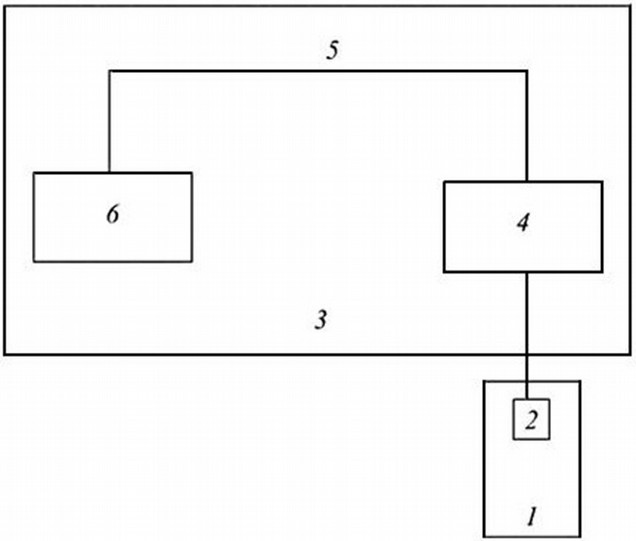 9. Напряжение питания цепей управления, подключения ремонтного инструмента, освещения и сигнализации должно быть:а) 220 В.б) Не менее 380 В.в) 110 В.г) Не более 254 В.10. Звуковой сигнал о вызове на переговорную связь, поступающий от пользователя:а) Не должен отличаться от других звуковых сигналов;б) Должен быть приоритетным и отличаться от других звуковых сигналов;в) Должен поступать на отдельный пульт.II. Практический этап профессионального экзаменаУсловия выполнения заданий:Cоискатель выполняет 3 задания из разных трудовых функций, используя макеты рабочей документации, комплект технической и эксплуатационной документации лифта, необходимые нормативные документы;1. Осмотр ЛБ, проверка внутреннего блока питания от линии связи, проверка блока питания от сети 220В. Документальное оформление результатов выполненных работ. Информирование в установленном порядке руководства о проделанной работе и о выявленных недостатках.2. Осмотр и проверка работоспособности резервного источника питания. Документальное оформление результатов выполненных работ. Информирование в установленном порядке руководства о проделанной работе и о выявленных недостатках.3. Провести проверку переговорной связи с кабиной лифта при помощи диспетчерского комплекса.Наименование позицииПозиция на схемеЛифтИнтерфейс лифтаУстройство диспетчерского контроляБлок диспетчеризации лифтаКанал связиПульт устройства диспетчерского контроля